Количество поставляемого Товара, требования к потребительским свойствам  Товара:Технические характеристики объекта закупки:№ п/пНаименованиеОписаниеЕд. изм.Кол-во1.Лестничный подъемник колесный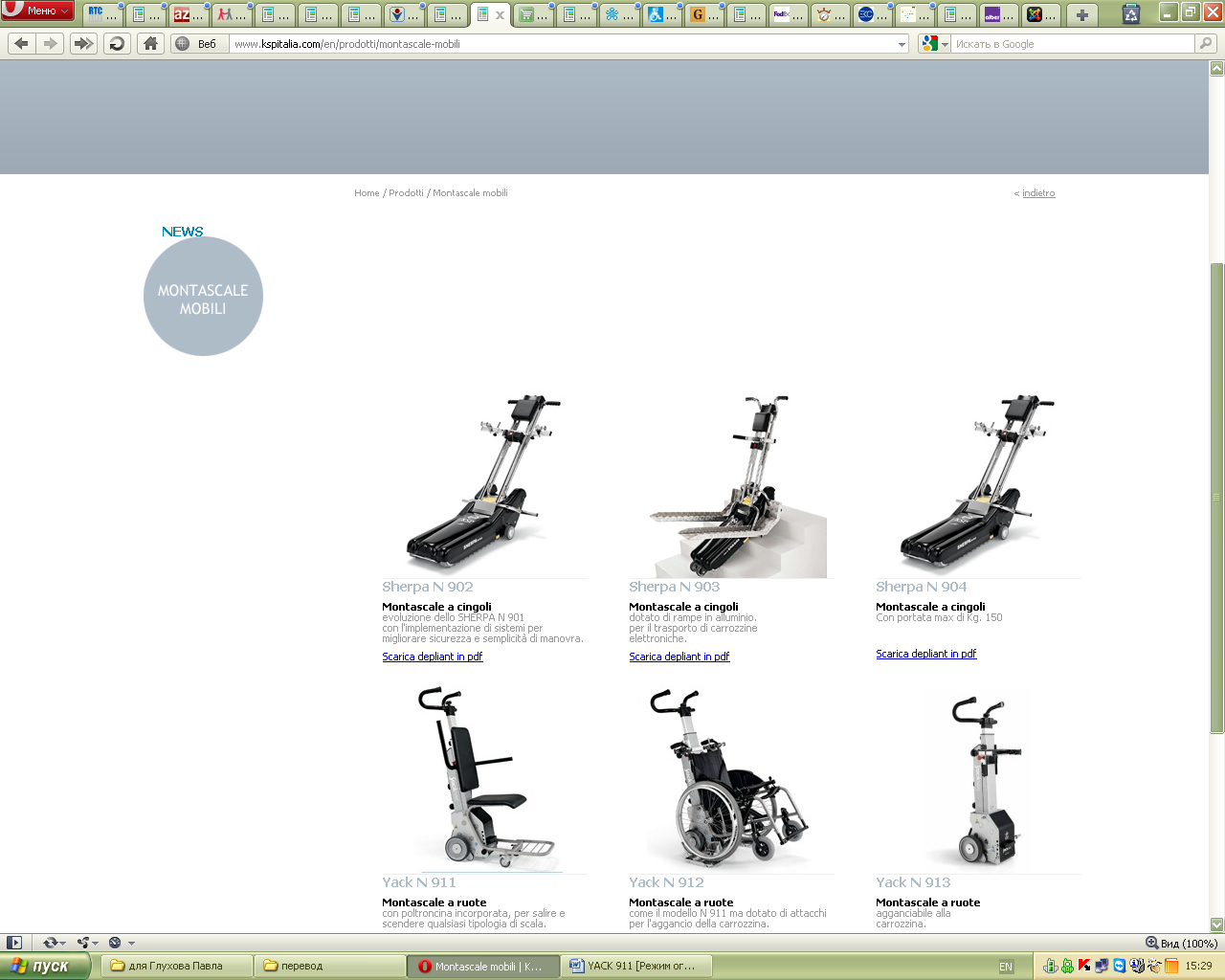 Лестничный подъемник колесный - автономное, мобильное подъемное устройство, предназначенное для преодоления людьми с ограниченными способностями архитектурных препятствий с помощью сопровождающего лица.шт.1Параметры технических характеристикед. изм.Требуемое значениеОбщий вескгне более 43Вес рулевой стойкикгне более 7,1Вес базыкгне более 23Вес сиденья с подножкойкгне более 5,1Вес спинкикгне более 3,3Вес батареикгне более 4,5Вес подъемника с максимальным грузомкгне менее 173Грузоподъемностькгне менее 130Максимальная высота ступенисмне менее 21Максимальный угол наклонаградусовне менее 40Глубина подъемникасмот 63 до 73Ширина подъемникасмот 51 до 61Минимальная высота подъемникасмот 116 до 126Максимальная высота подъемникасмот 152 до 162Минимальная площадка для маневрированиясмне более 70х70Минимальная ширина лестницысмне более 80Мощность двигателяВтне менее 220Мощность, потребляемая во время зарядкиВтне менее 50Частота оборотов двигателяед/минне менее 2500Температура хранения и эксплуатации°Cне уже диапазона -10 +50Максимальная скоростьступеней/минне более 12Напряжение на выходеВне менее 24Напряжение питанияВ220Максимальный рабочий циклступенейне менее 500Резервный рабочий циклступенейне менее 20Прокладка проводов между штурвалом и основным блоком - скрытая (не выходящая наружу)-соответствиеРасположение плавких предохранителей - скрытое, в недоступном без специального инструмента месте-соответствие